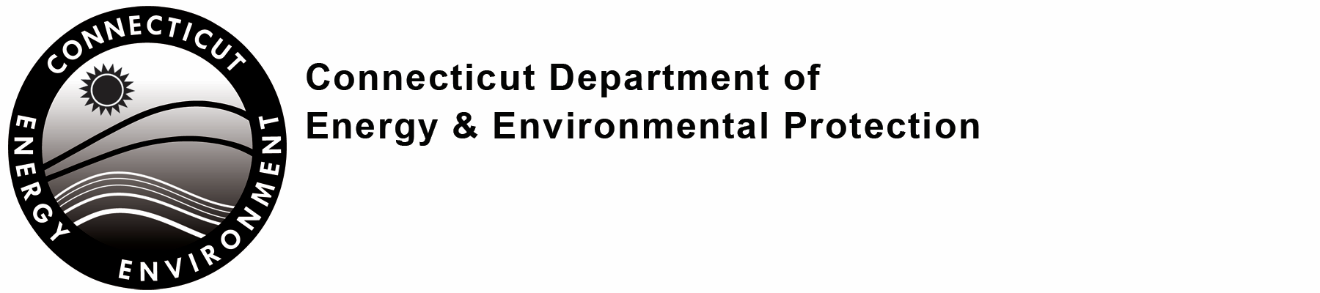 Pre-Filing Meeting Request for Clean Water Act Section 401 Water Quality CertificationFor Individual Applications (Not General Permits)Why is this Pre-Filing Meeting Request Required? The U.S. Environmental Protection Agency (EPA) published its Clean Water Act Section 401 Certification Rule in the Federal Register on July 13, 2020. It took effect on September 11, 2020. The federal rule requires that all project proponents submit a pre-filing meeting request to the certifying authority at least 30 days prior to submitting a Section 401 Water Quality Certification request (certification request). The Connecticut Department of Energy & Environmental Protection (“DEEP”) has prepared this pre-filing meeting request form to help project proponents comply with the federal rule requirements. Next Steps: DEEP will review your request for a pre-filing meeting to determine whether it is necessary or appropriate for a specific project. Completing this form will help with the DEEP determination. Please submit this request form and a project location map via email to:For 401 Water Quality Certification Applications for activities affecting any water, including tidal wetlands, excluding hydropower projects, contact:
Land and Water Resources Division, DEEP
DEEP.LWRDregulatory@ct.govFor 401 Water Quality Certification Applications for FERC Hydropower Projects, contact:
Office of Planning and Program Development, DEEP
DEEP.OPPD@ct.gov Include in the subject line the following: “Pre-filing Meeting Request - CWA Section 401 Certification – [project title]”and remember to keep a copy of the request and the transmittal for your records (a copy of the pre-filing meeting request will need to be included with your 401 certification request). If DEEP determines that a pre-filing meeting is needed, staff will schedule a meeting with the applicant. The meeting may be held in person, at the site or remotely. Please be prepared to discuss the project and potential water quality impacts that will occur because of project activities in waters or wetlands. If you do not receive a response to your request for a pre-filing meeting and at least 30 days have passed since the date of receipt, you may submit the Section 401 certification request to DEEP if one is required for your project. Section 401 Water Quality Certification (WQC)Pre-Filing Meeting Request FormFor more information: Final Rule: Clean Water Act Section 401 Certification RulePart I: Project InformationPart I: Project Information (continued)Part II: Additional InformationPart III: Project Proponent Information Please submit this completed request form and a project location map via email to:For 401 Water Quality Certification Applications for activities affecting any water, including tidal wetlands, excluding hydropower projects:
Land and Water Resources Division, DEEP
DEEP.LWRDregulatory@ct.govFor 401 Water Quality Certification Applications for FERC Hydropower Projects:
Office of Planning and Program Development, DEEP
DEEP.OPPD@ct.gov Project Name:        Project Location (Note: Please attach a project location map when submitting this form.)	Address:       	City: Land ownership (check all that apply):   Private	   Municipal	   State 	 Federal 	  Tribal Waterbody (including wetlands) that the project is in or adjacent to: Types of material being discharged into waters and wetlands and the amount of each type: Material	AmountType of fill material, total fill area (square feet), and fill amount (cubic yards) in wetlands:Fill Material	Total fill area(sqft)	Fill amount (cyd)Total excavation area in wetlands (square feet):       Type of work and total area of impact in waters (square feet) or streams (linear feet): Work	Total area impact 	Total area impact	in waters (sqft)	in streams (lft)Brief Project Description and Scope of activities to be completed in waters or wetlands (please include a description of mitigation proposed for any impacts):Inland Wetlands:   Yes	  NoIf yes, existing wetland type:    PFO	   PSS	   PEMIn or adjacent to contaminated soil or sediment, if known: :   Yes	  NoWhat is your anticipated timeline for construction and operation?If you have already worked with any state or federal government agencies including DEEP on this project, list them here:Agency Name 	Contact Name 	Phone # / E-mail Do you have any specific questions/comments for DEEP?       Provide a couple of dates you are available for a meeting, if it is determined one is needed: Date:       	Time:       	Date:       	Time:       Note: If DEEP determines a meeting is required, joint interagency coordination with the U.S. Corps of Engineers (USACE) is recommended. DEEP will coordinate this meeting with New England District USACE federal agency staff.Name (First/Last Name):       	Organization:       	Mailing Address:       	City:       	State:       	Zip:       	Phone #:       	E-Mail:       2.	Certification Statement:“I certify that I have read and understand the following statements per the Clean Water Act Section 401 Certification Rule: Submittal of this form completes the requirement of the Pre-Filing Meeting Request. I cannot submit my application until at least 30 calendar days after submitting this pre-filing meeting request. CT DEEP is not required to respond to or grant the meeting request. ““By entering my name below, I agree that I am providing my legal signature, and am legally bound by the certifications above.”Project Proponent Signature 	Date 